Сведения о текущих (оставшихся) объемах лимитов по банкам-партнерам по состоянию на 01.07.2017г.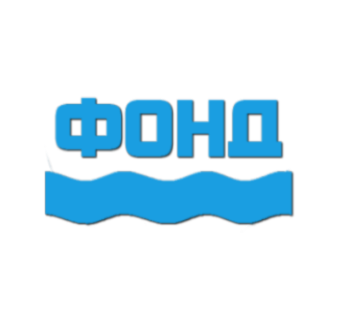 Некоммерческая организация«Фонд содействия кредитованию субъектов малого и среднего предпринимательства Амурской области»Наименование банка-партнераОбъем лимита поручительства всего (тыс.руб.)Остаток лимита поручительства (тыс.руб.)ПАО «Сбербанк России»67 000 28 641,7ПАО «Сбербанк России» (банковские гарантии)23 00013 000АО «Россельхозбанк»260 300 34 948,3«Азиатско-Тихоокеанский Банк» (ПАО)60 000 23 345Банк ВТБ 24 (ПАО) 135 700 26 501,9ПАО «Промсвязьбанк»47 500 15 050ПАО «Промсвязьбанк» (банковские гарантии)7 5003 450АО «ТЭМБР-БАНК»10 000 10 000ПАО «БИНБАНК» 20 00020 000ПАО «Дальневосточный банк» 20 00016 150АО «Солид Банк»4 0003 000ООО «Крона - Банк»20 0000Нераспределенный резерв50 00050 000ИТОГО725 000 244 086,9